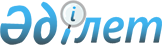 О внесении изменений и дополнений в приказ Председателя Комитета государственных доходов Министерства финансов Республики Казахстан от 7 сентября 2016 года № 522 "Об утверждении положений Департаментов государственных доходов Комитета государственных доходов Министерства финансов Республики Казахстан по областям, городам республиканского значения и столицы и их территориальных органов"Приказ Председателя Комитета государственных доходов Министерства финансов Республики Казахстан от 21 октября 2021 года № 654
      ПРИКАЗЫВАЮ:
      1. Внести в приказ Председателя Комитета государственных доходов Министерства финансов Республики Казахстан от 7 сентября 2016 года № 522 "Об утверждении положений Департаментов государственных доходов Комитета государственных доходов Министерства финансов Республики Казахстан по областям, городам республиканского значения и столицы и их территориальных органов" следующие изменения и дополнения:
      в пункте 1:
      дополнить подпунктом 2–1) следующего содержания:
      "2-1) Положение об Управлении государственных доходов по городу Косшы Департамента государственных доходов по Акмолинской области Комитета государственных доходов Министерства финансов Республики Казахстан согласно приложению 2-1 к настоящему приказу;";
      в Положении о Департаменте государственных доходов по Акмолинской области Комитета государственных доходов Министерства финансов Республики Казахстан, утвержденном согласно приложению 1 к указанному приказу:
      в Перечне государственных учреждений – территориальных органов Департамента:
      дополнить пунктом 2-1 следующего содержания:
      "2-1. Управление государственных доходов по городу Косшы Департамента государственных доходов по Акмолинской области Комитета государственных доходов Министерства финансов Республики Казахстан.";
      дополнить приложением 2-1 в редакции согласно приложению к настоящему приказу;
      в Положении об Управлении государственных доходов по району Аққулы Департамента государственных доходов по Павлодарской области Комитета государственных доходов Министерства финансов Республики Казахстан, утвержденном согласно приложению 180 к указанному приказу:
      пункт 8 изложить в следующей редакции:
      "8. Юридический адрес Управления: почтовый индекс 140700, Республика Казахстан, Павлодарская область, район Аққулы, село Аққулы, улица Всеволода Иванова, строение 92;";
      в Положении о Департаменте государственных доходов по Туркестанской области Комитета государственных доходов Министерства финансов Республики Казахстан, утвержденном согласно приложению 200 к указанному приказу:
      пункт 8 изложить в следующей редакции:
      "8. Юридический адрес Департамента: почтовый индекс 161200, Республика Казахстан, Туркестанская область, город Туркестан, район АДЦ, 160 квартал, пересечение улиц 11 и 38, здание № 5.".
      2. Юридическому управлению Комитета государственных доходов Министерства финансов Республики Казахстан (Абдрахманов О.А.) в установленном законодательством порядке обеспечить включение и официальное опубликование в Эталонном контрольном банке нормативных правовых актов Республики Казахстан.
      3. Руководителям Департаментов государственных доходов по Акмолинской, Павлодарской и Туркестанской областям (далее – Департаменты) в установленном законодательством порядке:
      1) принять меры, необходимые для реализации настоящего приказа;
      2) обеспечить размещение настоящего приказа на интернет-ресурсе Департаментов.
      4. Организационно-контрольному управлению Департамента кадров и внутреннего администрирования (Кабдуакасову А.Ы.) настоящий приказ довести до сведения Департамента.
      5. Настоящий приказ вводится в действие со дня его подписания. Положение об Управлении государственных доходов по городу Косшы Департамента государственных доходов по Акмолинской области Комитета государственных доходов Министерства финансов Республики Казахстан 1. Общие положения
      1. Управление государственных доходов по городу Косшы Департамента государственных доходов по Акмолинской области Комитета государственных доходов Министерства финансов Республики Казахстан (далее – Управление) является территориальным органом Комитета государственных доходов Министерства финансов Республики Казахстан (далее – Комитет), уполномоченным на выполнение функций по обеспечению полноты и своевременности поступлений налогов и других обязательных платежей в бюджет, исчисления, удержания, перечисления социальных платежей и иных функций в соответствии с законодательством Республики Казахстан.
      2. Управление осуществляет свою деятельность в соответствии с Конституцией и законами Республики Казахстан, актами Президента и Правительства Республики Казахстан, иными нормативными правовыми актами, а также настоящим Положением.
      3. Управление является юридическим лицом в организационно-правовой форме государственного учреждения, имеет печати и штампы со своим наименованием на казахском языке, бланки установленного образца, а также в соответствии с законодательством Республики Казахстан счета в органах казначейства Министерства финансов Республики Казахстан.
      4. Управление вступает в гражданско-правовые отношения от собственного имени.
      5. Управление выступает стороной гражданско-правовых отношений от имени государства, если оно уполномочено на это в соответствии с законодательством Республики Казахстан.
      6. Управление по вопросам своей компетенции в установленном законодательством Республики Казахстан порядке принимает решения, оформляемые приказами Руководителя Управления.
      7. Структура и лимит штатной численности утверждается в соответствии с законодательством Республики Казахстан.
      8. Юридический адрес Управления: почтовый индекс 010078, Республика Казахстан, Акмолинская область, город Косшы, улица Республики, 3/3.
      9. Полное наименование государственного органа – республиканское государственное учреждение "Управление государственных доходов по городу Косшы Департамента государственных доходов по Акмолинской области Комитета государственных доходов Министерства финансов Республики Казахстан".
      10. Настоящее Положение является учредительным документом Управления.
      11. Финансирование деятельности Управления осуществляется из республиканского бюджета.
      12. Управлению запрещается вступать в договорные отношения с субъектами предпринимательства на предмет выполнения обязанностей, являющихся функциями Управления.
      Если Управлению законодательными актами предоставлено право осуществлять приносящую доходы деятельность, то доходы, полученные от такой деятельности, направляются в доход республиканского бюджета. 2. Задачи, функции, права и обязанности Управления
      13. Задачи Управления:
      1) обеспечение в пределах полномочий экономической безопасности государства, законных прав и интересов субъектов предпринимательской деятельности, общества и государства;
      2) обеспечение полноты и своевременности поступления налогов и обязательных платежей в бюджет;
      3) в пределах своей компетенции обеспечение соблюдения и исполнения международных актов, налогового и иного законодательства Республики Казахстан;
      4) обеспечение полноты и своевременности исчисления, удержания и перечисления социальных платежей в соответствии с законодательством Республики Казахстан;
      5) выполнение иных задач, предусмотренных законодательством Республики Казахстан.
      14. Функции Управления:
      1) контроль за соблюдением налогового законодательства;
      2) применение положений международных договоров в порядке, установленном налоговым законодательством Республики Казахстан и соответствующими международными договорами;
      3) обеспечение выполнения международных обязательств Республики Казахстан в пределах компетенции Управления;
      4) взаимодействие с государственными органами по осуществлению контроля за соблюдением налогового и иного законодательства Республики Казахстан;
      5) осуществление налогового администрирования;
      6) осуществление налогового контроля в соответствии с налоговым законодательством Республики Казахстан;
      7) оказание электронных услуг с применением информационных систем в соответствии с законодательством Республики Казахстан об информатизации;
      8) оказание государственных услуг в соответствии со стандартами и регламентами оказания государственных услуг;
      9) использование системы управления рисками;
      10) осуществление взаимодействия с государственными органами и иными организациями посредством информационных систем в порядке, установленном законодательством Республики Казахстан;
      11) размещение на интернет-ресурсе информации в соответствии с законодательством Республики Казахстан по вопросам, относящимся к компетенции органов государственных доходов;
      12) составление протоколов и рассмотрение дел об административных правонарушениях, применение других мер, предусмотренных законодательством Республики Казахстан об административных правонарушениях;
      13) определение объектов налогообложения и (или) объектов, связанных с налогообложением, на основе косвенных методов (активов, обязательств, оборота, затрат, расходов) в случае нарушения порядка ведения учета;
      14) осуществление разъяснений и предоставление комментариев по вопросам, связанным с возникновением, исполнением и прекращением налогового обязательства;
      15) сотрудничество с органами иностранных государств и международными организациями в соответствии с международными договорами Республики Казахстан;
      16) вынесение налогового приказа о взыскании задолженности физического лица в порядке, определенном налоговым законодательством Республики Казахстан;
      17) принятие решений об изменении срока исполнения налогового обязательства по уплате налогов и (или) плат, а также решений об отказе в изменении срока исполнения налогового обязательства по уплате налогов и (или) плат в соответствии с налоговым законодательством Республики Казахстан;
      18) остановка на Государственной границе Республики Казахстан, не совпадающей с таможенной границей Евразийского экономического союза, транспортных средств, в том числе осуществляющих международные перевозки товаров;
      19) запрос и получение от перевозчика или от лица, осуществляющего перемещение товаров через Государственную границу Республики Казахстан, не совпадающую с таможенной границей Евразийского экономического союза, необходимой информации, а также документов и сведений, касающихся перемещаемых товаров;
      20) документирование, видео- и аудиозапись, кино- и фотосъемка фактов и событий в соответствии с нормативными правовыми актами Республики Казахстан;
      21) осуществление контроля за соблюдением запретов и ограничений в отношении отдельных видов товаров, перемещаемых через Государственную границу Республики Казахстан, не совпадающую с таможенной границей Евразийского экономического союза;
      22) осуществление в пределах компетенции маркировки и прослеживаемости товаров в соответствии с утвержденными порядками;
      23) ведение реестров участников оборота товаров, подлежащих маркировке и прослеживаемости;
      24) в пределах своей компетенции осуществление мониторинга оборота товаров, подлежащих маркировке и прослеживаемости, в том числе во взаимной торговле с государствами-членами Евразийского экономического союза;
      25) осуществление иных функций, предусмотренных законодательством Республики Казахстан.
      15. Права и обязанности Управления:
      1) запрашивать, получать в установленном законодательством порядке от государственных органов, их должностных лиц и передавать им необходимую информацию и материалы;
      2) давать разъяснения и комментарии по применению действующего законодательства по вопросам, входящим в компетенцию Управления;
      3) привлекать специалистов соответствующих государственных органов, консультантов и независимых экспертов из числа физических и юридических лиц Республики Казахстан и других государств для проведения экспертиз, проверок и консультаций;
      4) рассматривать дела об административных правонарушениях, составлять по ним протокола и налагать административные взыскания в порядке, предусмотренном законодательством Республики Казахстан об административных правонарушениях;
      5) обращаться в суд, предъявлять иски в целях защиты прав и интересов Управления в соответствии с законодательством Республики Казахстан;
      6) рассматривать обращения, заявления и жалобы физических и юридических лиц по вопросам, входящим в компетенцию Управления;
      7) требовать от физических и юридических лиц в случаях, определенных законодательством представление необходимых документов, отчетностей по установленным формам;
      8) взаимодействовать с другими государственными органами, международными организациями, в порядке, определенном законодательными актами Республики Казахстан, а также на основании совместных актов соответствующих государственных органов по согласованию с ними;
      9) представлять по запросу соответствующего уполномоченного органа сведения из собственных информационных систем в порядке, определенном законодательством Республики Казахстан;
      10) осуществлять в целях модернизации и совершенствования налогового администрирования реализацию (внедрение) пилотных проектов, предусматривающих иной порядок налогового администрирования и исполнения налоговых обязательств налогоплательщиками;
      11) осуществлять иные права и обязанности в соответствии с законодательством Республики Казахстан. 3. Организация деятельности Управления
      16. Руководство Управлением осуществляется Руководителем, который несет персональную ответственность за выполнение возложенных на Управление задач и осуществление им своих функций.
      17. Руководитель Управления назначается на должность и освобождается от должности в соответствии с законодательством Республики Казахстан.
      18. Руководитель Управления имеет заместителей, которые назначаются на должности и освобождаются от должностей в соответствии с законодательством Республики Казахстан.
      19. Руководитель Управления осуществляет следующие полномочия:
      1) определяет обязанности и полномочия своих заместителей, руководителей, работников структурных подразделений Управления;
      2) утверждает штатное расписание Управления в пределах лимита штатной численности Управления;
      3) в соответствии с законодательством Республики Казахстан назначает на должности и освобождает от должностей работников Управления;
      4) принимает меры дисциплинарной ответственности в установленном законодательством Республики Казахстан порядке;
      5) утверждает положения о структурных подразделениях Управления;
      6) в установленном законодательством Республики Казахстан порядке решает вопросы командирования, предоставления отпусков, оказания материальной помощи, подготовки (переподготовки), повышения квалификации, поощрения, выплаты надбавок и премирования заместителей руководителя Управления, работников Управления;
      7) несет персональную ответственность по противодействию коррупции;
      8) несет персональную ответственность за достоверность информации, предоставляемой в Департамент;
      9) в пределах компетенции подписывает акты Управления;
      10) представляет Управления во всех государственных органах и иных организациях;
      11) осуществляет иные полномочия, предусмотренные законодательством Республики Казахстан.
      Исполнение полномочий Руководителя Управления в период его отсутствия осуществляется лицом, его замещающим в соответствии с законодательством Республики Казахстан. 4. Имущество Управления
      20. Управление имеет на праве оперативного управления обособленное имущество в случаях, предусмотренных законодательством Республики Казахстан.
      Имущество Управления формируется за счет имущества, переданного ему собственником, а также имущества (включая денежные доходы), приобретенного в результате собственной деятельности и иных источников, не запрещенных законодательством Республики Казахстан.
      21. Имущество, закрепленное за Управлением, относится к республиканской собственности.
      22. Управление не вправе самостоятельно отчуждать или иным способом распоряжаться закрепленным за ним имуществом и имуществом, приобретенным за счет средств, выданных ему по плану финансирования, если иное не установлено законодательством Республики Казахстан. 5. Реорганизация и ликвидация Управления
      23. Реорганизация и упразднение Управления осуществляется в соответствии с законодательством Республики Казахстан.
					© 2012. РГП на ПХВ «Институт законодательства и правовой информации Республики Казахстан» Министерства юстиции Республики Казахстан
				
      Председатель Комитета
государственных доходов
Министерства финансов
Республики Казахстан 

А. Алтынбаев
Приложение к приказу
Приложение 2-1
к приказу Председателя
Комитета государственных 
доходов
Министерства финансов
Республики Казахстан
от 7 сентября 2016 года № 522